Col. Liz Hunt has been Inducted into the Prestigious Marquis Who’s Who Biographical RegistryCol. Liz Hunt is recognized for her expertise and years of dedication in sales and auctioneering.BURLINGTON JUNCTION, MO, February 21, 2024, Col. Liz Hunt has been included in Marquis Who’s Who. As in all Marquis Who’s Who biographical volumes, individuals profiled are selected on the basis of current reference value. Factors such as position, noteworthy accomplishments, visibility, and prominence in a field are all taken into account during the selection process.Leveraging more than two decades of excellence in industrial sales and auctioneering, Ms. Hunt has earned distinction working in the United States as the sales director for the Midwest with EkoStinger Inc. Since 2023, she has focused her efforts on coordinating with customers about their aerodynamic needs, enabling her to demonstrate and upsell the company’s products. Additionally, she is a valued member of the Iowa Auctioneers Association and the Missouri Professional Auctioneers Association.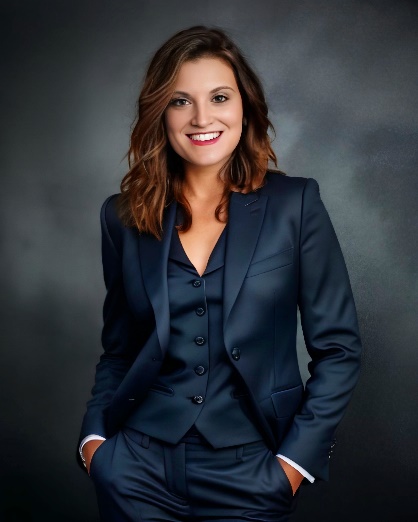 Outside of her primary career efforts, Ms. Hunt has served as a sales executive and auctioneer for Espey Auctions and Reality since 2008 and has been the chief executive officer and founder of Hunt Auctions and Land since 2015, through which she auctions machinery, real estate, personal property, antiques, consignment, benefits and other aspects pertaining to a family that wants to liquidate their assets. Likewise dedicated to civil advocacy, she is the founder of the Burlington Junction City Betterment Committee, which aims to provide an avenue for community members to help with the beautification of the city. She also lends her expertise by volunteering as an auctioneer for local benefit auctions, including for St. Jude Children's Research Hospital, local churches, and the Bachus Ball of Kansas City, MO.Before her present role, Ms. Hunt worked with John Deere and was a sales representative for Orscheln Farm and Home LLC in 2009. She continued her career in customer service and worked in the parts department of Northwest Implement, Inc. in 2013, taking a role as a sales representative for Cropwise Consulting Inc. in 2016. The following year, she was a sales associate for Fastenal until becoming an engineer of architectural design with Robbins Lightning, Inc. in 2020. She subsequently served as a cost estimator and bill of materials coordinator for Laclede Chain Manufacturing Company LLC in 2020 and was a sales development representative for Formic in 2022.Among her professional accomplishments, Ms. Hunt emerged out of 21 contenders as one of the top five contestants and the only woman to compete in the Iowa Auctioneers Contest in 2021. She was also the first auctioneer to be featured on the show “The Amazing Race” in its 29th season. She holds the Guinness World Records for Most Nationality in an Auction Team in a Single Auction Venue and for Most Female Auctioneers in a Single Auction Team in a Venue, as well as having the opportunity to set the record for the world's tallest bonfire in Ålesund, Norway on “The Amazing Race” in 2016.While developing her professional journey, Ms. Hunt studied towards her Bachelor’s in agricultural science with a minor in biochemistry from Northwest Missouri State University. Well-qualified in her field, she holds an auctioneer license as well as a job readiness certification from the State of Missouri. She also secured two degrees from the World Wide College of Auctioneering as an auctioneer and a certified bilingual auctioneer in Spanish, graduating in the top 2% of the auctioneering college and earning her the title of Colonel.Looking to the future, Ms. Hunt intends to pass her auctioning business to her children, continuing its legacy for generations to come. She also plans to advance her career in sales, aiming for higher-level positions in the future. She aspires to take on the official title and responsibilities as well as to expand her auction business beyond its current scope, simultaneously building her personal legacy in sales and providing excellent products for her customers.About Marquis Who’s Who®:Since 1899, when A. N. Marquis printed the First Edition of Who’s Who in America®, Marquis Who’s Who® has chronicled the lives of the most accomplished individuals and innovators from every significant field of endeavor, including politics, business, medicine, law, education, art, religion and entertainment. Marquis celebrates its 125th anniversary in 2023, and Who’s Who in America® remains an essential biographical source for thousands of researchers, journalists, librarians and executive search firms around the world. Marquis® publications may be visited at the official Marquis Who’s Who® website at www.marquiswhoswho.com.